AGENDA FOR AUPA’S BOARD MEETING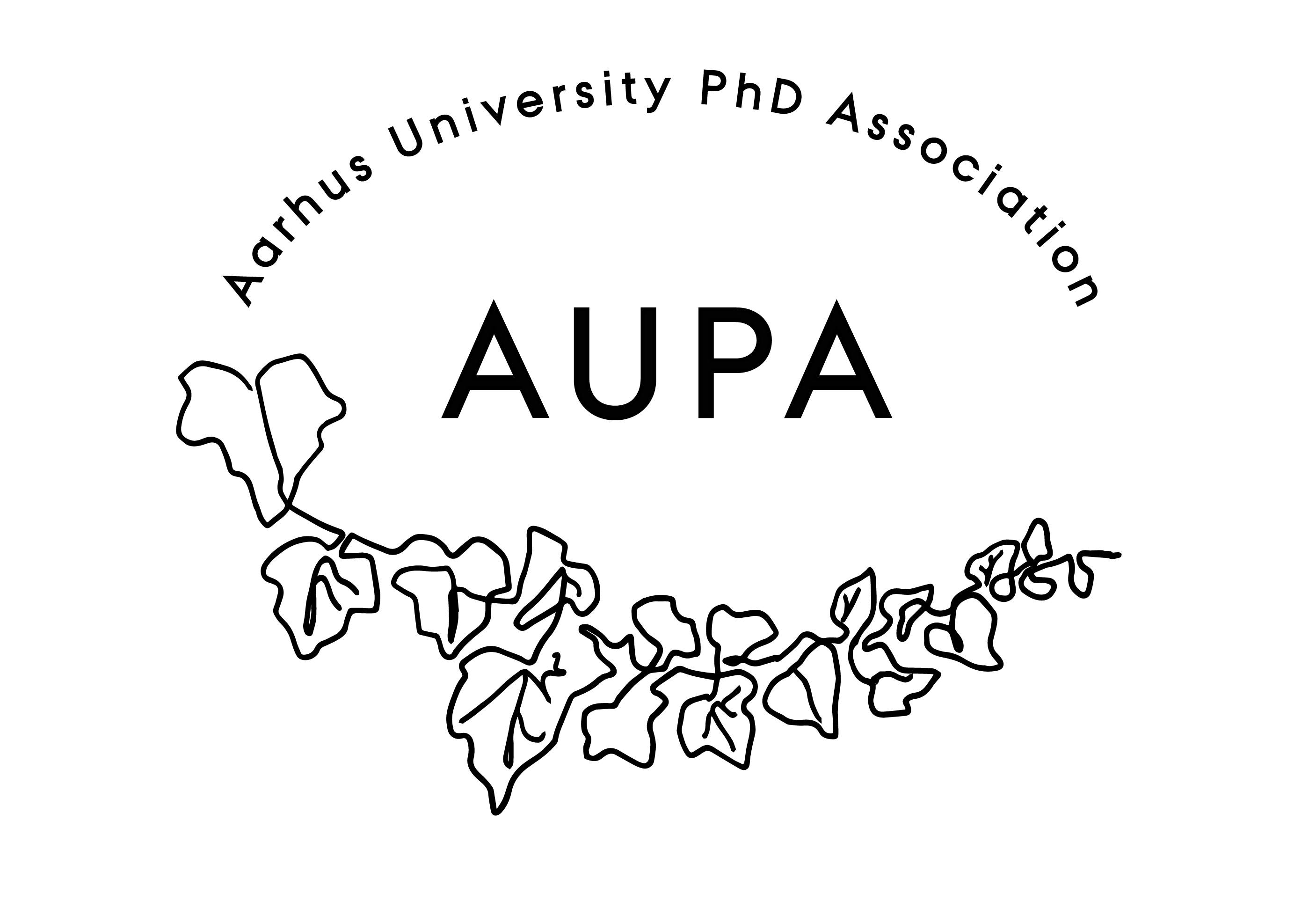 TIME: 17.00 – 18.00LOCATION: 5220 - 214GUESTS: Anupam Abraham, Ina Marie Dueholm HjorthABSENT WITH APOLOGY: Welcome FormalitiesElection of chairman: Thomas Tandrup LammCan this this agenda be approved The agenda is approvedApproval of minutes from the last meeting (available via Teams)The minutes have been approved NewsMeeting with Monika JanfeltFie has contacted with Monika – she would like to meet up with usShe has ideas for the talk The meeting can be in English Set up a date to meet with her (online) to talk Fie will send some proposals to Thomas and Francesco to find a date. PANDGA on the 21/04 Fie is the treasurer and vice-chair Steering group meeting on the 02/05Strategy retreat to meet up and plan PAND next yearBring four representatives from each group – more input from different membersDate has not been set yet. Fie will let us know when she knows moreBudget: We are paying 21.000 kr to PAND AU sponsored 21.000 – but we have paid for this. This is a mistake. Fie will have a meeting with Penille to figure this out. Francesco and Thomas will join as well. Mathilde will ask Kristian and Carina about this. PAND perspective on ECTS: No update. We could get an opinion from PAND on thisDM was also at the GA – They want to help us on this as well. HAMUNo update on this. CommunicationNewsletterActivity group newsletterMany postdocs subscribing to the newsletter Two pages – activity group and AUPA. AUPA as the second page. Add a “subscribe to the newsletter” Have a meeting with activity group about the newsletterFrancesco and Maria will join this meeting. Mathilde has put them in contact with Emma about this. EmailIt’s working very well – we have gotten several emails from interested PhD students They can come and observe, and decide if they want to join. Anyone can join the meetings Design a procedure where everyone can come and participateDissemination hoursNo update on this. Martin will contact Ernst-Martin about this. If nothing new, Martin will contact David (head of GSNS) Maybe target broader – the more PhD schools its mentioned at, the easier they will have to discuss it internally Thomas will contact the head of Health faculty Francesco and Anupam will contact head of Tech There are employment rules for PhD students PhDs have 140 dissemination hours Can AUPA provide a guide for this? It would make it more transparent that the conditions are different. Document differences between faculties, and bring this to the wellbeing meeting. Wellbeing meeting – pre-meeting on the 15th of May. Discuss the focus of the wellbeing meeting. The focus of the next meeting is off-boarding. Update on stress-coaching PhD students getting stress-coaching 1-on-1 session to support your development as a professional Make it accessible: doesn’t necessarily have to be just one person, just make sure someone is available. Are there other relevant candidates in our network? Maybe volunteering? We have tried to contact Kristoffer about materials – we need funding. Where was he about to apply for funding? Support letter from AUThomas, Fie and Francesco are on the taskThomas will ask her about funding – otherwise find possible venues for funding. Possibly DM? Martin will look up the wellbeing fundEmails Follow-up on ECTS case Thomas has contacted the courses from the ones giving the courses. They say that they are not responsible for deciding how many ECTS-points. No change in structure – we need to target administration if we want to change it. Next step: Petition the administration – contact Helene Nørrelund (faculty institute leader at Health)Have some sort of confirmation from the PhD schools that if you can document getting additional ECTS for the same course from another source, you should get it. We need to understand the problem correctly – there has been a policy change, but when has this changed and why? Deciding on the date for the next board meetingA doodle has been sent outAny other business?Social activity with activity groupFind a date in June or August 